Nomor	: W3-A/ 3175 /KU.01/XI/2022                                                      18 November 2022Sifat 	: Sangat Segera	Lamp.	: 1 (satu) berkasHal	: Usulan Perubahan Data Pendidikan pada Aplikasi Gaji KPPN TerpusatYth.Kepala Kantor Pelayanan Perbendaharaan Negara Padangditempat	Sehubungan dengan rencana pelaksanaan seleksi Pengangkatan PNS  ke dalam Jabatan Fungsional Pranata Keuangan APBN (JF PK APBN) dan Jabatan Fungsional Analis Pengelolaan Keuangan APBN (JF APK APBN) melalui perpindahan dari jabatan lain, bersama ini kami usulkan perubahan data pendidikan terhadap pegawai yang akan mengikuti seleksi pengangkatan sebagai berikut	Demikian disampaikan, atas bantuan dan kerjasamanya diucapkan terima kasih.                                                                                                    Ketua,   								    Dr. Drs. H. Pelmizar, M.H.	   								    NIP. 195611121981031009PENGADILAN TINGGI AGAMA PADANG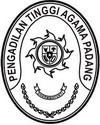 Jl. By Pass Km 24 Anak Air, BatipuhPanjang, Koto TangahTelp.(0751) 7054806 fax (0751) 40537Website: www.pta-padang.go.id Email: admin@pta-padang.go.idPADANG25171No.Nama/NIP PegawaiSatker KedudukanPendidikan Terakhir Dokumen PendukungFitria Rafani, S.Kom198905022015032002PTA PadangS1 (Sarjana Komputer )Ijazah PERTEK BKNListya Rahma, S.H.PTA PadangS1 (Sarjana Hukum )Ijazah Pencantuman Gelar dari BKN